Кемеровский городской Совет
народных депутатов
седьмой созыв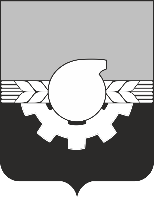 второе заседаниеРЕШЕНИЕот 29.10.2021                                                                                                       № 26Руководствуясь Уставом города Кемерово, Кемеровский городской Совет народных депутатов РЕШИЛ:1. Внести в решение Кемеровского городского Совета народных депутатов от 28.02.2017 №53 «Об утверждении «Порядка прекращения полномочий лиц, замещающих муниципальные должности города Кемерово, в связи с утратой доверия» следующие изменения:1.1. Наименование решения изложить в следующей редакции: «Об утверждении «Порядка прекращения полномочий лиц, замещающих муниципальные должности, в связи с утратой доверия».1.2. В пункте 1 решения, наименовании приложения к решению и далее по тексту слова «Порядок прекращения полномочий лиц, замещающих муниципальные должности города Кемерово, в связи с утратой доверия» заменить словами «Порядок прекращения полномочий лиц, замещающих муниципальные должности, в связи с утратой доверия».1.3. Пункт 2 приложения к решению изложить в следующей редакции:«2. К лицам, замещающим муниципальные должности, относятся Глава города Кемерово, депутаты Кемеровского городского Совета народных депутатов, председатель контрольно-счетной палаты города Кемерово, заместитель председателя контрольно-счетной палаты города Кемерово, аудиторы контрольно-счетной палаты города Кемерово (далее – лица, замещающие муниципальные должности).Прекращение полномочий лиц, замещающих муниципальные должности, 
в соответствии с настоящим Порядком означает удаление Главы города 
в отставку, досрочное прекращение полномочий депутата Кемеровского городского Совета народных депутатов, председателя контрольно-счетной палаты города Кемерово, заместителя председателя контрольно-счетной палаты города Кемерово, аудиторов контрольно-счетной палаты города Кемерово либо освобождение от осуществления полномочий депутата, осуществляющего свои полномочия на постоянной основе, с лишением права осуществлять полномочия на постоянной основе до прекращения срока его полномочий.В случае принятия Кемеровским городским Советом народных депутатов решения о досрочном прекращении полномочий депутата Кемеровского городского Совета народных депутатов, осуществляющего свои полномочия на постоянной основе, данный депутат освобождается от занимаемой должности по результатам принятия решения о досрочном сложении его депутатских полномочий.В случае принятия Кемеровским городским Советом народных депутатов решения о досрочном прекращении полномочий председателя контрольно-счетной палаты города Кемерово, заместителя председателя контрольно-счетной палаты города Кемерово, аудиторов контрольно-счетной палаты города Кемерово данные лица освобождаются от занимаемой должности по результатам принятия решения о досрочном сложении их полномочий».1.4. Абзац 3 пункта 3 приложения к решению дополнить словами «если иное не установлено федеральными законами».1.5. Абзац 8 пункта 3 приложения к решению исключить.1.6. Пункт 5 приложения к решению дополнить подпунктом 
5.3. следующего содержания:«5.3. в отношении председателя контрольно-счетной палаты города Кемерово, заместителя председателя контрольно-счетной палаты города Кемерово, аудиторов контрольно-счетной палаты города Кемерово – 
в соответствии с настоящим Порядком, по результатам проверки, проводимой временной комиссией, в случае установления по результатам проверки обстоятельств, предусмотренных пунктом 3 настоящего Порядка». 1.7. В пунктах 7,14,16 приложения к решению слова «Кемеровской области» заменить словами «Кемеровской области – Кузбасса».2. Опубликовать настоящее решение в газете «Кемерово» и на сайте «Электронный бюллетень органов местного самоуправления города Кемерово» (электронный адрес в информационно-телекоммуникационной сети Интернет – pravo-kemerovo.ru).3. Настоящее решение вступает в силу после его опубликования.4. Контроль за исполнением данного решения возложить на комитет Кемеровского городского Совета народных депутатов по развитию местного самоуправления и безопасности (А.А. Курасов).Председатель 
Кемеровского городского 
Совета народных депутатов                                                                 Ю.А. АндреевИ.о. Главы города				                                      Д.В. Анисимов